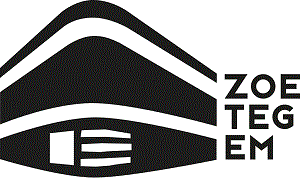 EVALUATIEFORMULIERSCHOOLVOORSTELLINGENWat vond u van de inhoud van het stuk? 	Wat vond u van de vorm (o.a. decor en licht) van het stuk?	Wat vond u van het spel van de acteurs/muzikanten?	Was het geheel aangepast aan de leerlingen? Waren ze geboeid? Indien niet, waarom niet? 	Zou u opnieuw met uw leerlingen naar deze voorstelling komen kijken? Waarom wel, waarom niet?	Hebt u suggesties i.v.m. andere activiteiten, voorstellingen en / of films? Wat is volgens u het meest geschikte tijdstip? 	Was er een lesmap? Was ze goed uitgewerkt?	Heeft u voor en / of na de voorstelling tijd besteed aan een bespreking van de voorstelling?	Hebt u nog andere vragen of opmerkingen? 	Bedankt voor uw medewerking en tot een volgende keer!Graag terugbezorgen aan: CC Zoetegem, Hospitaalstraat 18-20, 9620 Zottegem lieven.vandevoorde@zottegem.be 09 364 64 56VOORSTELLING:NAAM LEERKRACHT:NAAM SCHOOL:E-MAILADRES:KLAS:DATUM EN UUR VAN VOORSTELLING:……/……/………   & ……u……